ENCUESTAS DE VIAJEROS INTERNACIONALESMARZO DE 2022Los resultados de las Encuestas de Viajeros Internacionales (EVI) -Encuesta de Turismo de Internación (ETI) y Encuesta de Viajeros Fronterizos (EVF)-, tienen la finalidad de dar a conocer el número de visitantes internacionales que ingresaron y salieron del país, así como sus gastos.Durante marzo de 2022, ingresaron al país 5,687,481 visitantes, de los cuales 3,310,289 fueron turistas internacionales.Número de visitantes, gasto total y gasto medio(Ingresos y egresos) 1	Entradas.2	Millones de dólares.3	Dólares.4	Salidas.5	Variación correspondiente a marzo de 2022 respecto a igual mes de 2021.Fuente: INEGI. Encuestas de Viajeros Internacionales.En marzo pasado, el ingreso de divisas referente al gasto total de los visitantes internacionales ascendió a 2,675.6 millones de dólares. En marzo de 2021 el monto fue de 1,234.2 millones de dólares y en el mismo mes de 2020 de 1,370.1 millones de dólares.En marzo de 2022 el gasto medio realizado por los turistas de internación que ingresaron vía aérea fue de 1,146.72 dólares. En igual mes de 2021, el gasto medio fue de 1,042.61 dólares y en marzo de 2020 alcanzó 1,025.08 dólares.En marzo de 2022, los residentes en México que visitaron el extranjero gastaron un monto equivalente a 448.1 millones de dólares. En marzo de 2021 gastaron 283.3 millones y en igual mes de 2020 el monto ascendió a 453.7 millones de dólares.Nota al usuarioRespetando las disposiciones gubernamentales de cada entidad federativa debido a la emergencia sanitaria originada por la COVID-19, se ha mantenido la captación de entrevistas cara a cara para las Encuestas de Viajeros Internacionales, en tanto el semáforo de riesgo epidemiológico lo ha permitido. La tasa de respuesta de las Encuestas de Viajeros Internacionales para el mes de marzo de 2022 registró porcentajes apropiados, lo que permitió la generación de estadísticas con niveles altos de calidad.Para consultas de medios y periodistas, contactar a: comunicacionsocial@inegi.org.mx o llamar al teléfono (55) 52-78-10-00, exts. 1134, 1260 y 1241.Dirección de Atención a Medios / Dirección General Adjunta de Comunicación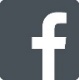 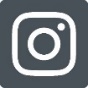 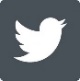 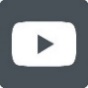 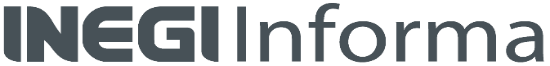 ANEXONota técnicaPrincipales resultadosEn marzo de 2022, ingresaron al país 5,687,481 visitantes, de los cuales 3,310,289 fueron turistas internacionales (viajeros residentes en el extranjero que pernoctan en México). Cuadro 1Número de visitantes, gasto total y gasto medio(Ingresos y egresos) 1	Entradas.2	Millones de dólares.3	Dólares.4	Salidas.5	Variación correspondiente a marzo de 2022 respecto a igual mes de 2021.Fuente: INEGI. Encuestas de Viajeros Internacionales.Gráfica 1Número de visitantes(Miles)Fuente: INEGI. Encuestas de Viajeros Internacionales.Ingresos de residentes en el extranjeroNúmero de turistas internacionalesEn marzo de 2022, el número de turistas internacionales que ingresaron al país fue de 3,310,289. En marzo de 2021 se reportó un ingreso de 2,284,080 turistas y para el mismo mes de 2020 un total de 2,756,705 turistas.En el caso de los turistas de internación, en marzo de 2022 se registró un total de 2,327,565, en tanto que en marzo de 2021 fue de 1,176,773 y en igual mes de 2020 de 1,188,038 turistas.Cuadro 2Número de turistas internacionales que ingresaron al país según tipo11	Entradas.2	Variación correspondiente a marzo de 2022 respecto a igual mes de 2021.Fuente: INEGI. Encuestas de Viajeros Internacionales.Del total de turistas de internación que ingresaron al país en marzo de 2022, 87.1% lo hicieron por vía aérea y el restante 12.9% por vía terrestre.Gráfica 2Ingreso de turistas de internación según tipo marzo de 2022Fuente: INEGI. Encuestas de Viajeros Internacionales.Gasto totalEn marzo de 2022, el ingreso de divisas por concepto de turistas internacionales alcanzó 2,527.3 millones de dólares. De esta cifra, 2,425.1 millones de dólares correspondieron a turistas de internación y 102.1 a turistas fronterizos.Cuadro 3Ingreso de divisas de los turistas internacionales 1	Variación correspondiente a marzo de 2022 respecto a igual mes de 2021.Nota: La suma o resta de los parciales pueden no coincidir con los totales debido al redondeo.Fuente: INEGI. Encuestas de Viajeros Internacionales.Gasto medioEn marzo de 2022, el gasto medio realizado por visitante fue de 470.43 dólares. El de los turistas de internación fue de 1,041.92 dólares. Particularmente, el gasto medio de quienes ingresaron por vía aérea fue de 1,146.72 dólares y el de quienes entraron por vía terrestre fue de 335.86 dólares.Cuadro 4Cuadro resumen de los visitantes internacionalesmarzo de los años señalados1	Entradas.2	Millones de dólares.3	Dólares.4	Variación correspondiente a marzo de 2022 respecto a igual mes de 2021.NC	No calculable.Fuente: INEGI. Encuestas de Viajeros Internacionales.Egresos de residentes en MéxicoNúmero de turistas internacionalesEn marzo de 2022 se registró un total de 1,005,957 turistas internacionales (viajeros residentes en México que pernoctaron en el extranjero). En marzo de 2021 salieron 688,965 y en el mismo mes de 2020 se reportaron 957,827.Cuadro 5Número de turistas internacionales que egresaron del país según tipo11	Salidas.2	Variación correspondiente a marzo de 2022 respecto a igual mes de 2021.Fuente: INEGI. Encuestas de Viajeros Internacionales.Cuadro 6Cuadro resumen de los visitantes internacionalesmarzo de los años señalados1	Salidas.2	Millones de dólares.3	Dólares.4	Variación correspondiente a marzo de 2022 respecto a igual mes de 2021.N/A	No aplicable.Fuente: INEGI. Encuestas de Viajeros Internacionales.Nota al usuarioRespetando las disposiciones gubernamentales de cada entidad federativa debido a la emergencia sanitaria originada por la COVID-19, se ha mantenido la captación de entrevistas cara a cara para las Encuestas de Viajeros Internacionales, en tanto el semáforo de riesgo epidemiológico lo ha permitido. La tasa de respuesta de las Encuestas de Viajeros Internacionales para el mes de marzo de 2022 registró porcentajes apropiados, lo que permitió la generación de estadísticas con niveles altos de calidad.Nota metodológica El objetivo de las Encuestas de Viajeros Internacionales (EVI) es obtener información para generar estadística básica, referida al momento de la entrevista, acerca del número de viajeros internacionales, los ingresos o egresos de divisas que se derivan de sus transacciones, del gasto medio generado, considerando su ciudad de origen y destino y de las características generales del viaje.Como la unidad de observación se considera a todos los viajeros internacionales, que pueden ser turistas (pernoctan por lo menos una noche dentro del destino visitado) o excursionistas (no pernoctan o se les conoce como visitantes de día). Además, pueden ser fronterizos (permanecen dentro de la delimitación de la franja fronteriza) o de internación (ingresan más allá de la delimitación de la franja fronteriza).Los viajeros internacionales se clasifican de acuerdo con el tipo de flujo (receptivo o egresivo) y por medio de transporte (vía aérea, terrestre o marítima). Los receptivos son los residentes en el extranjero que visitaron México y los egresivos son los residentes en México que visitaron otros países por cualquier motivo de viaje.El diseño de las EVI tiene como base metodológica y conceptual las recomendaciones internacionales de la Organización Mundial de Turismo (OMT) que, en términos generales, establecen los lineamientos para la investigación del sector turístico, la unidad de observación, los criterios para su clasificación y la definición de las variables de estudio.En cuanto a la cobertura temática, se obtiene información para las siguientes variables: número de visitantes internacionales, gasto total, gasto medio y motivo principal del viaje, entre otras. La cobertura geográfica de las EVI proporciona información con representatividad a nivel nacional.Para turismo de internación se tiene como unidad de muestreo a los turistas de internación y a los excursionistas en cruceros. El esquema de muestreo es estratificado y polietápico, y se determina en un periodo de captación de manera mensual, con un marco de muestreo integrado por los registros administrativos que proporciona la Unidad de Política Migratoria, Registro e Identidad de Personas (UPMRIP) de la SEGOB; la Secretaría de Comunicaciones y Transportes (SCT); Aeropuertos y Servicios Auxiliares (ASA) y el Banco Nacional del Ejército, Fuerza Aérea y Armada, S.N.C. (Banjercito).  Adicionalmente, se tiene como unidad de muestreo a los viajeros fronterizos, tanto los turistas como los excursionistas. El esquema de muestreo es estratificado y polietápico, siendo el marco de muestreo los conteos en frontera norte (entradas de automóviles y peatones).El tamaño de muestra mensual está compuesto por alrededor de 24,733 entrevistas, que representa la cuota mínima a captar. Se utiliza la entrevista directa como modalidad de captación de la información en cuestionario impreso.La estrategia de captación está referenciada a una matriz de horarios que ayuda a estimar la población objeto de estudio. Esta matriz se define estratégicamente para obtener una estimación con calidad y representatividad en diferentes niveles temporales y geográficos.La información contenida en este documento es generada por el INEGI mediante las Encuestas de Viajeros Internacionales y se da a conocer en la fecha establecida en el Calendario de Difusión de Información Estadística y Geográfica y de Interés Nacional.Los resultados pueden ser consultados en la página de internet del INEGI en las siguientes secciones:Tema:Turismo  https://www.inegi.org.mx/temas/turismo/ Programas:Encuesta de Turismo de Internación (ETI) https://www.inegi.org.mx/programas/eti/2018/Encuesta de Viajeros Fronterizos (EVF) https://www.inegi.org.mx/programas/evf/2018/ConceptoMarzoMarzoMarzoVariación % anual5  Concepto202020212022Variación % anual5  IngresosNúmero de visitantes16,569,7204,208,6915,687,48135.1Gasto total21,370.11,234.22,675.6116.8Gasto medio3208.55293.24470.4360.4EgresosNúmero de visitantes45,293,5352,438,7383,184,03930.6Gasto total2453.7283.3448.158.2Gasto medio385.72116.17140.7321.1ConceptoMarzoMarzoMarzoVariación % anual5  Concepto202020212022Variación % anual5  IngresosNúmero de visitantes16,569,7204,208,6915,687,48135.1Gasto total21,370.11,234.22,675.6116.8Gasto medio3208.55293.24470.4360.4EgresosNúmero de visitantes45,293,5352,438,7383,184,03930.6Gasto total2453.7283.3448.158.2Gasto medio385.72116.17140.7321.1Tipo de turistasMarzoMarzoMarzoVariación % anual2 Tipo de turistas202020212022Variación % anual2 Turistas internacionales2,756,7052,284,0803,310,28944.9  Turistas de internación1,188,0381,176,7732,327,56597.8    Vía aérea982,673926,4782,026,721118.8    Vía terrestre205,365250,295300,84420.2  Turistas fronterizos1,568,6671,107,307982,724-11.3Tipo de turistasMarzo(Cifras en millones de dólares)Marzo(Cifras en millones de dólares)Marzo(Cifras en millones de dólares)Variación % anual1 Tipo de turistas202020212022Variación % anual1 Turistas internacionales1,195.81,136.72,527.3122.3  Turistas de internación1,090.71,044.52,425.1132.2    Vía aérea1,007.3966.02,324.1140.6    Vía terrestre83.478.5101.028.7  Turistas fronterizos105.192.3102.110.7    Peatones14.314.515.56.6    En automóviles90.977.886.711.5ConceptoIngresosIngresosIngresosIngresosConcepto202020212022Variación % anual4 Número de visitantes16,569,7204,208,6915,687,48135.1Turistas Internacionales2,756,7052,284,0803,310,28944.9  Turistas de internación1,188,0381,176,7732,327,56597.8    Vía aérea982,673926,4782,026,721118.8    Vía terrestre205,365250,295300,84420.2  Turistas fronterizos1,568,6671,107,307982,724-11.3Excursionistas Internacionales3,813,0151,924,6112,377,19223.5    Excursionistas fronterizos3,146,9441,924,6111,683,304-12.5    Excursionistas en cruceros666,0710693,888NCGasto total21,370.11,234.22,675.6116.8Turistas Internacionales1,195.81,136.72,527.3122.3  Turistas de internación1,090.71,044.52,425.1132.2    Vía aérea1,007.3966.02,324.1140.6    Vía terrestre83.478.5101.028.7  Turistas fronterizos105.192.3102.110.7Excursionistas Internacionales174.397.5148.352.2    Excursionistas fronterizos126.397.595.6-1.9    Excursionistas en cruceros48.00.052.7NCGasto medio3208.55293.24470.4360.4Turistas Internacionales433.78497.67763.4653.4  Turistas de internación918.05887.561,041.9217.4    Vía aérea1,025.081,042.611,146.7210.0    Vía terrestre405.92313.62335.867.1  Turistas fronterizos67.0283.32103.9424.7Excursionistas Internacionales45.7250.6462.3923.2    Excursionistas fronterizos40.1350.6456.8212.2    Excursionistas en cruceros72.13NC75.91NCTipo de turistasMarzoMarzoMarzoVariación % anual2 Tipo de turistas202020212022Variación % anual2 Turistas internacionales957,827688,9651,005,95746.0   Turistas de internación465,110452,096708,17856.6   Turistas fronterizos492,717236,869297,77925.7ConceptoEgresosEgresosEgresosEgresosConcepto202020212022Variación % anual4 Número de visitantes15,293,5352,438,7383,184,03930.6Turistas Internacionales957,827688,9651,005,95746.0  Turistas de internación465,110452,096708,17856.6    Vía aérea247,434225,564353,50556.7    Vía terrestre217,676226,532354,67356.6  Turistas fronterizos492,717236,869297,77925.7Excursionistas Internacionales4,335,7081,749,7732,178,08224.5    Excursionistas fronterizos4,335,7081,749,7732,178,08224.5    Excursionistas en crucerosN/AN/AN/AN/AGasto total2453.7283.3448.158.2Turistas Internacionales263.1192.7334.973.8  Turistas de internación228.6178.1315.777.2    Vía aérea180.3121.5256.1110.8    Vía terrestre48.256.659.65.2  Turistas fronterizos34.514.519.232.3Excursionistas Internacionales190.790.6113.124.8    Excursionistas fronterizos190.790.6113.124.8    Excursionistas en crucerosN/AN/AN/AN/AGasto medio385.72116.17140.7321.1Turistas Internacionales274.66279.64332.9419.1  Turistas de internación491.40394.03445.8213.1    Vía aérea728.80538.75724.5734.5    Vía terrestre221.54249.94167.98-32.8  Turistas fronterizos70.0761.3064.505.2Excursionistas Internacionales43.9751.8051.950.3    Excursionistas fronterizos43.9751.8051.950.3    Excursionistas en crucerosN/AN/AN/AN/A